Муниципальное бюджетное дошкольное образовательное учреждение «Детский сад «Солнышко»Развитие познавательных способностей детей старшего дошкольного возраста посредством лэпбука.Выполнила воспитатель:Ермолаева Оксана Анатольевнаг.Гагарин2020 годРазвитие познавательных способностей детей старшего дошкольного возраста посредством лэпбукаИзвестно, что дошкольный возраст — возраст  становления и развития наиболее общих способностей, которые по мере взросления ребенка будут совершенствоваться и дифференцироваться. Одна из наиболее важных способностей - способность к познанию.В федеральном государственном образовательном стандарте дошкольного образования определены задачи познавательного развития:- развитие интересов детей, любознательности и познавательной мотивации;-формирование познавательных действий, становление сознания;-развитие воображения и творческой активности;Формирование  первичных представлений о себе, других людях, объектах окружающего мира, о свойствах и отношениях объектов окружающего мира (форме, цвете, размере, материале, звучании, ритме, темпе, количестве, числе, части и целом, пространстве и времени, движении и покое, причинах и следствиях и др.);-формирование первичных представлений о малой родине и Отечестве, представлений о социокультурных ценностях нашего народа, об отечественных традициях и праздниках, о планете Земля как общем доме людей, об особенностях ее природы, многообразии стран и народов мира.Исходя из задач, в центре внимания педагогов должна быть ориентация образовательного процесса на познавательные возможности дошкольника и на их реализацию. Необходимо так организовать взаимодействие с ребенком, чтобы оно было направлено на формирование познавательного интереса, познавательной самостоятельности и инициативности.Основные формы взаимодействия, способствующие познавательному развитию:-вовлечение ребенка в различные виды деятельности;-использование дидактических игр;-применение методов обучения, направленных на обогащение творческого воображения, мышления, памяти, развития речи.Познавательное развитие предполагает познавательную активность дошкольника. А чтобы поддержать познавательную активность, необходимо опираться на познавательный интерес детей.Познавательный интерес — избирательная направленность на познание предметов, явлений, событий окружающего мира, активизирующая психические процессы и деятельность человека, его познавательные возможности.Главными критериями будут являться новизна, необычность, неожиданность, несоответствие прежним представлениям.Познавательный интерес состоит из следующих взаимосвязанных процессов:- интеллектуальные - логические действия и операции (анализ, синтез, обобщение, сравнение), доказательства;-эмоциональные - переживание успеха, радости познания, гордости за свои достижения, удовлетворение деятельностью;-регулятивные - волевые устремления, целенаправленность, настойчивость, внимание, принятие решений;-творческие - воображение, создание новых моделей, образов.Для формирования и развития познавательного интереса следует:- развивать творческие способности детей, создавать для этого условия,-укреплять в каждом ребенке веру в свои силы, поощрять его, не ослаблять его интереса недоверием, негативными оценками;развивать у детей чувство собственного достоинства.Познавательное развитие — это совокупность количественных и качественных изменений, происходящих в познавательных психических процессах, в связи с возрастом, под влиянием среды и собственного опыта ребёнка. Ядром познавательного развития является развитие умственных способностей. А способности, в свою очередь, рассматриваются, как условия успешного овладения и выполнения деятельности.Такое понимание познавательного развития дошкольников предполагает рассматривать его как процесс постепенного перехода от одной стадии развития познавательной деятельности к другой.К первой стадии относят любопытство,-Вторую стадию познавательного развития детей дошкольного возраста определили как любознательность.-Новым качеством, или стадией познавательного развития дошкольников является познавательный интерес.-К высокому уровню познавательного развития детей дошкольного возраста относят познавательную активность.Введение Стандарта дошкольного образования предполагает  постоянное профессиональное развитие педагогов, поиск новых методов и способов, направленных на всестороннее развитие дошкольника.Я веду исследование проблемы развития познавательных способностей воспитанников посредством одного из таких инновационных методов, который предполагает использование в деятельности оригинальных методических пособий  « лэпбук ».Чем для меня привлекательна данная форма работы в ДОУ?Во-первых, лэпбук помогает ребенку по своему желанию организовать информацию по интересующей его теме, лучше понять и запомнить материал.Во-вторых, это отличный способ для повторения пройденного материала. В любое удобное время  ребенок просто открывает  лэпбук и с радостью повторяет пройденное, рассматривая сделанную своими же руками книжку.В-третьих, ребенок самостоятельно собирает и организовывает информацию. В-четвертых, можно выбрать задания под силу каждому (для малышей - кармашки с карточками или фигурками животных, например, а старшим детям - задания, подразумевающие умение писать и т. д.)..ну и  в конце концов, это просто интересно.В  результате  данной культурной практики у детей  развиваются универсальные умения, такие как:-умение планировать предстоящую деятельность;-договариваться со сверстниками;-распределять обязанности;-искать нужную информацию, обобщать её, систематизировать;-самостоятельно давать объяснения на возникающие вопросы;-принимать собственные решения, опираясь на свои знания и умения;-используя устную речь, выражать свои мысли и желания.Преимущества использования лэпбуков:-ребенок самостоятельно собирает нужную информацию, структурирует большой объем данных-побуждает интерес у детей к познавательному  развитию.-может разнообразить занятие или совместную деятельность с взрослымОбъединяет людей для увлекательного и полезного занятия.Предлагаю вашему вниманию свои работы.Лэпбук «Пожарная безопасность».Цель:Формирование знаний о пожарной безопасности.Задачи:•Познакомить детей с правилами поведения в экстремальных ситуациях и со средствами пожаротушения.•Уточнить знания детей о профессии пожарного, его спецодежды.•Познакомить с причинами пожара.• Закрепить номера телефонов пожарной охраны.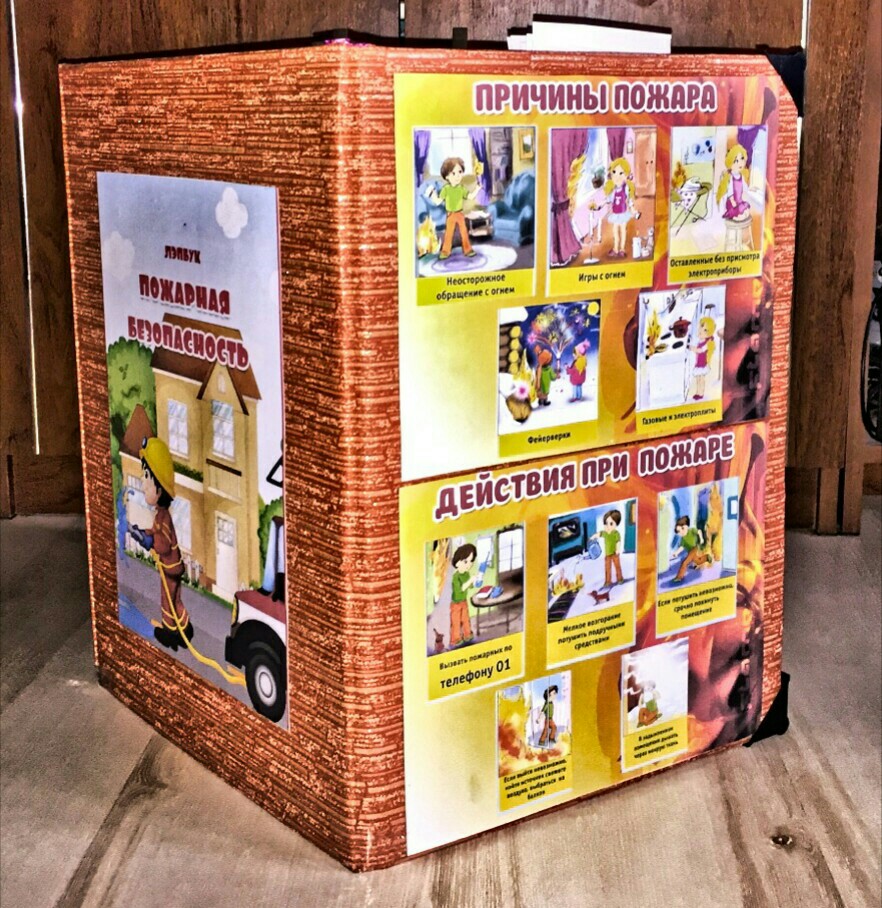 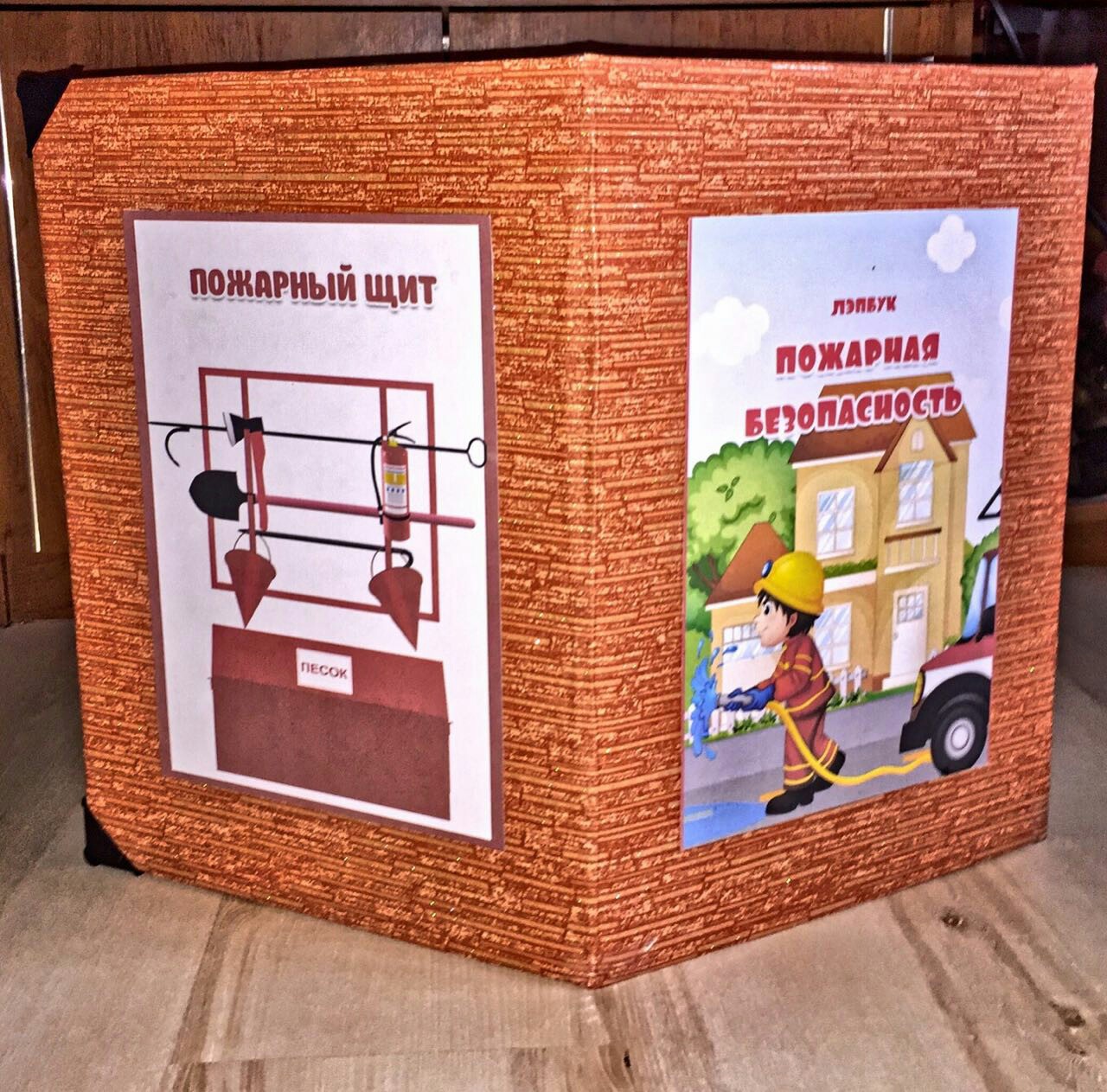 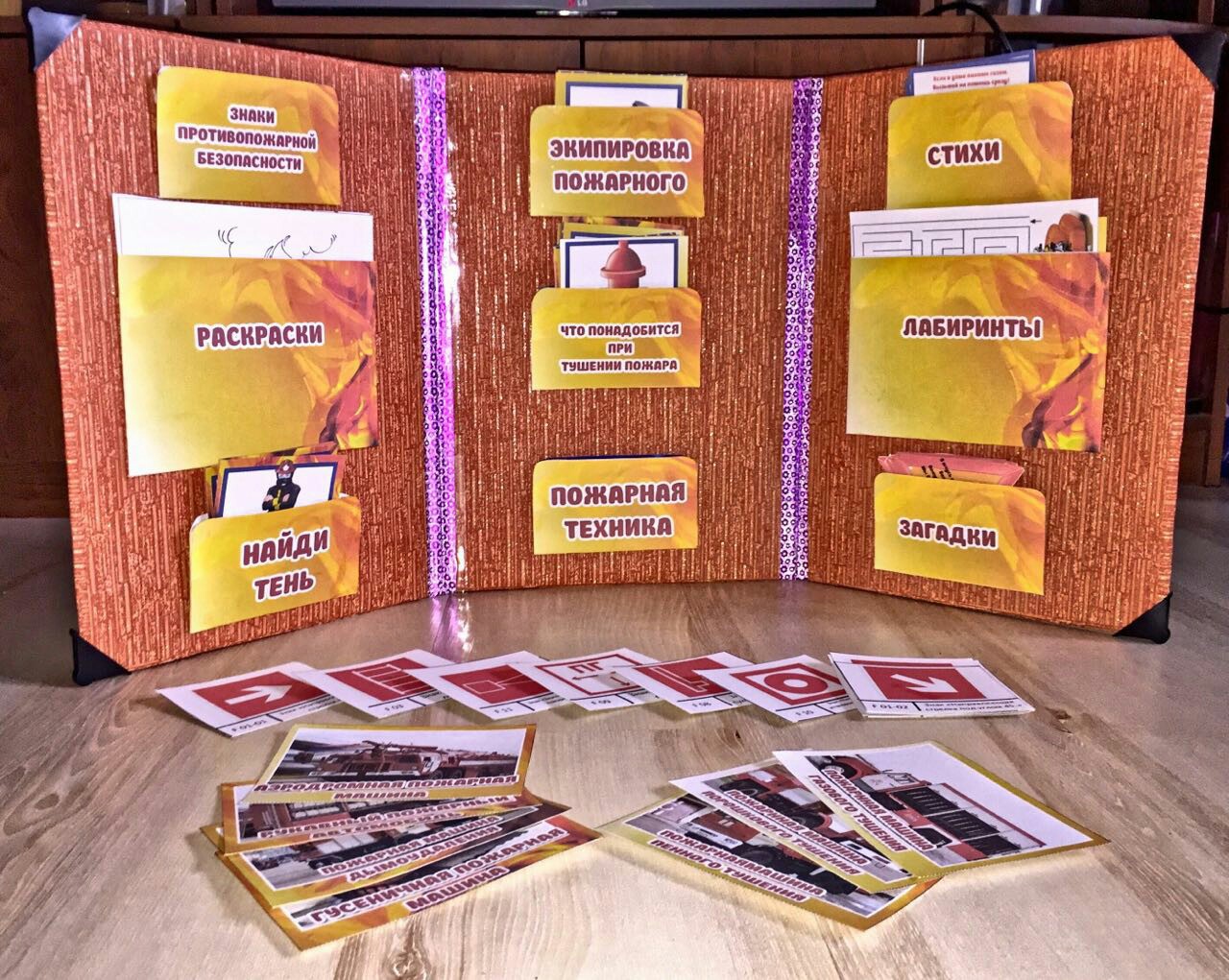 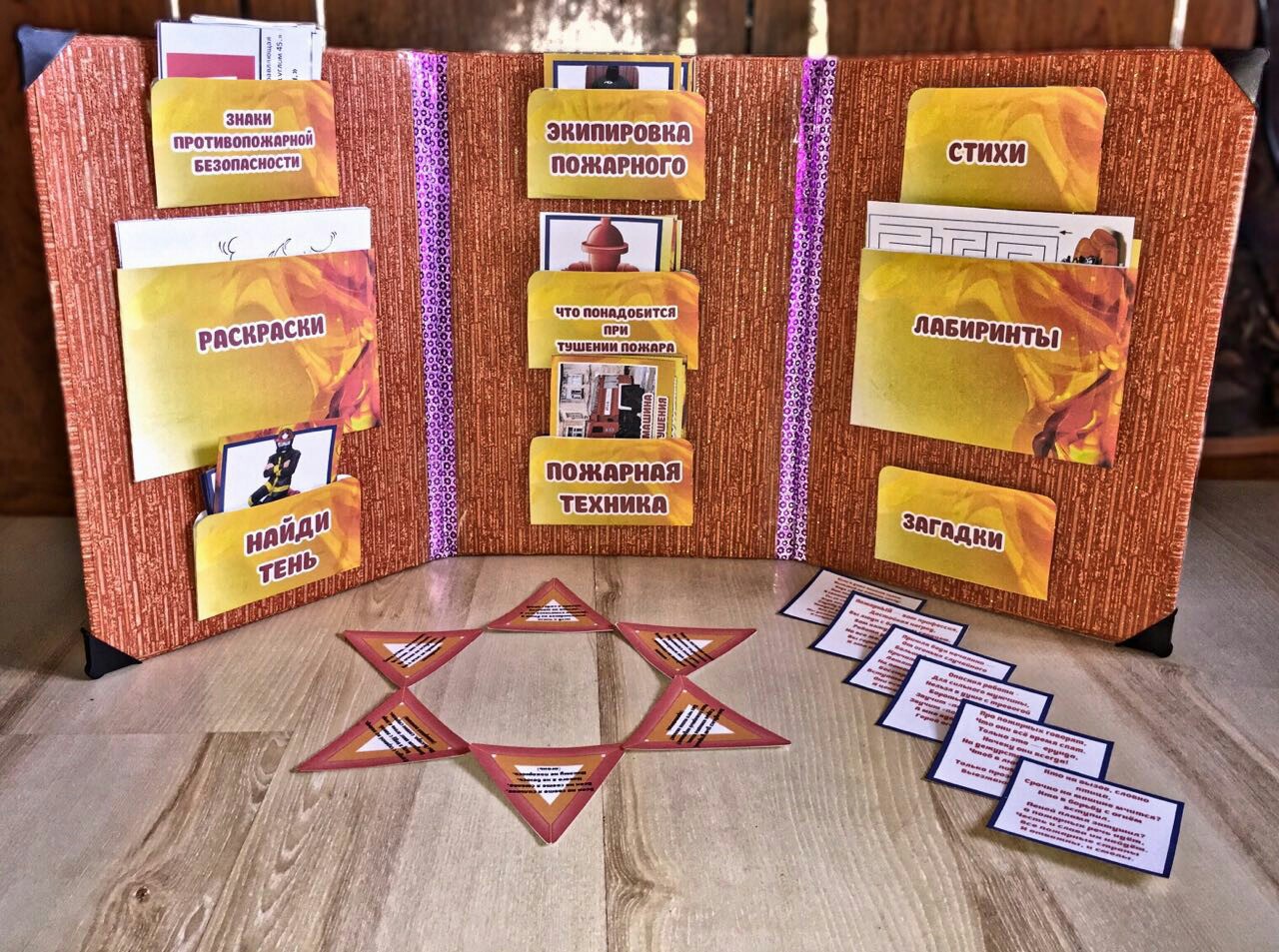  Лэпбук «Наша Армия»Цель:-закреплять и расширять представление детей об армии, о родах войск, о защитниках Отечества;-познакомить детей с военной техникой;-воспитывать любовь к Родине, чувства гордости за свою армию;-формировать нравственно-патриотическое  воспитание старших дошкольников  посредством развивающих игр и заданийЗадачи:-развивать интерес  к  истории возникновения праздника 23 февраля ,9 мая;-формировать у детей знания о Российской Армии и представления об особенностях военной службы; - воспитывать чувство гордости за свою армию и вызвать желание быть похожими на сильных российских воинов;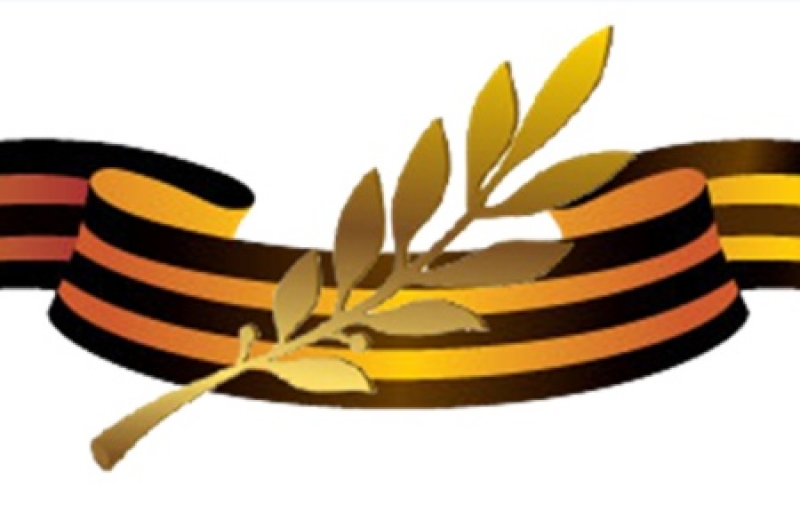 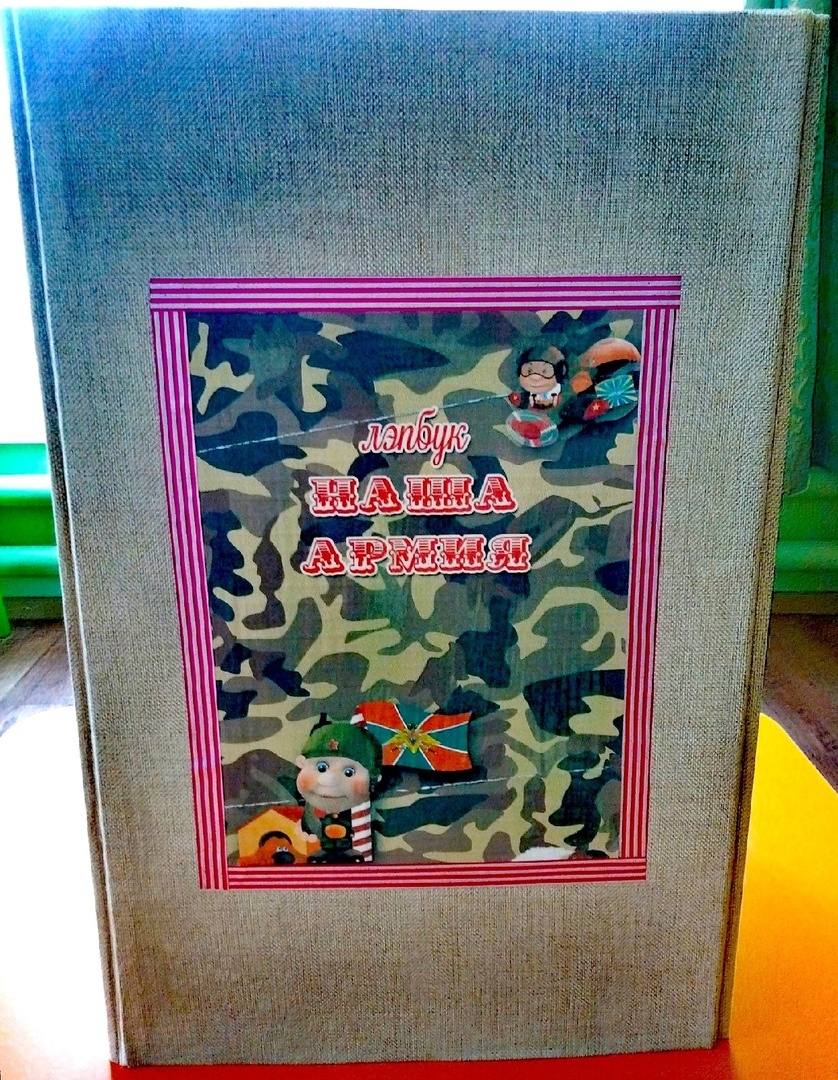 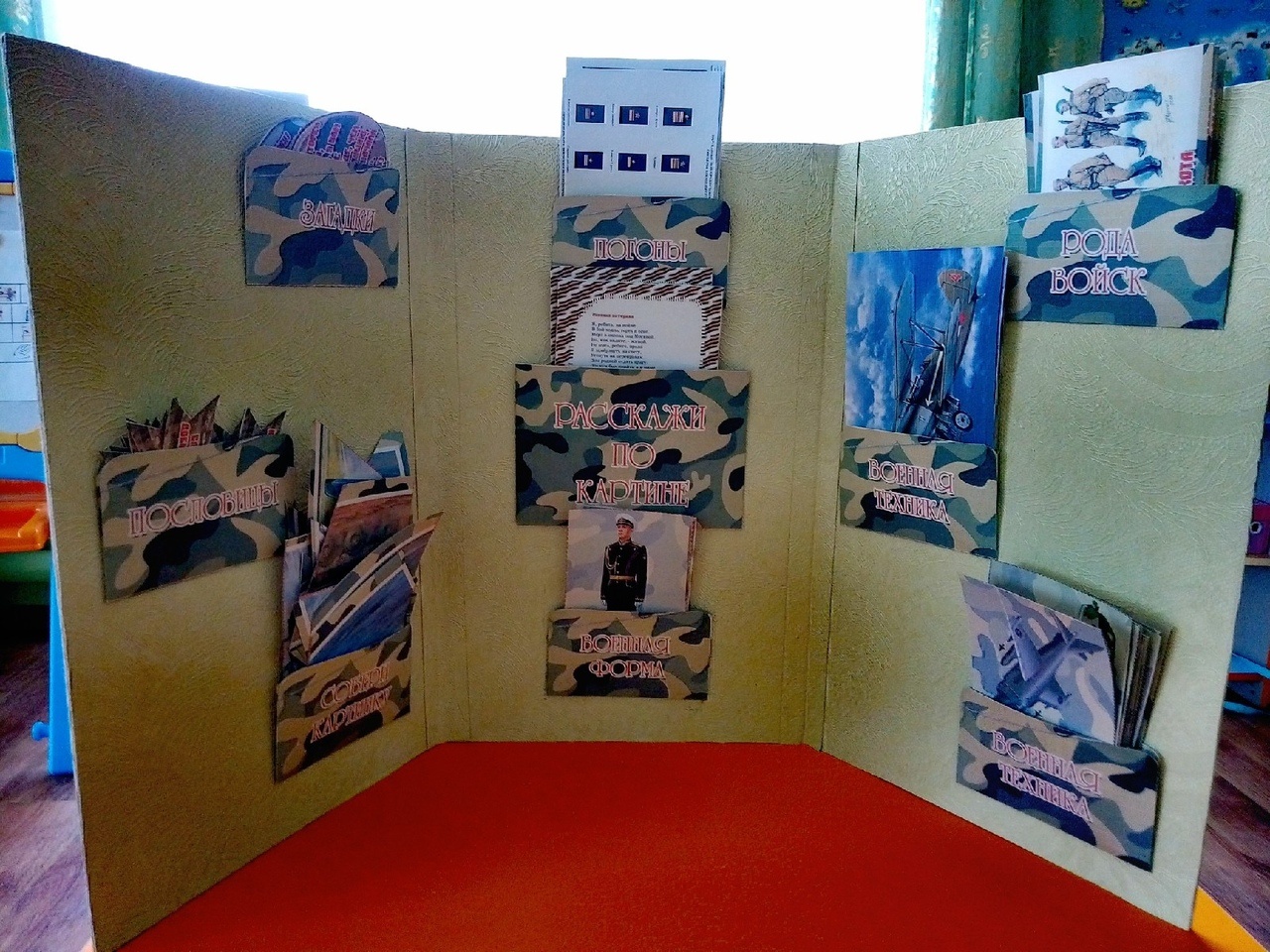 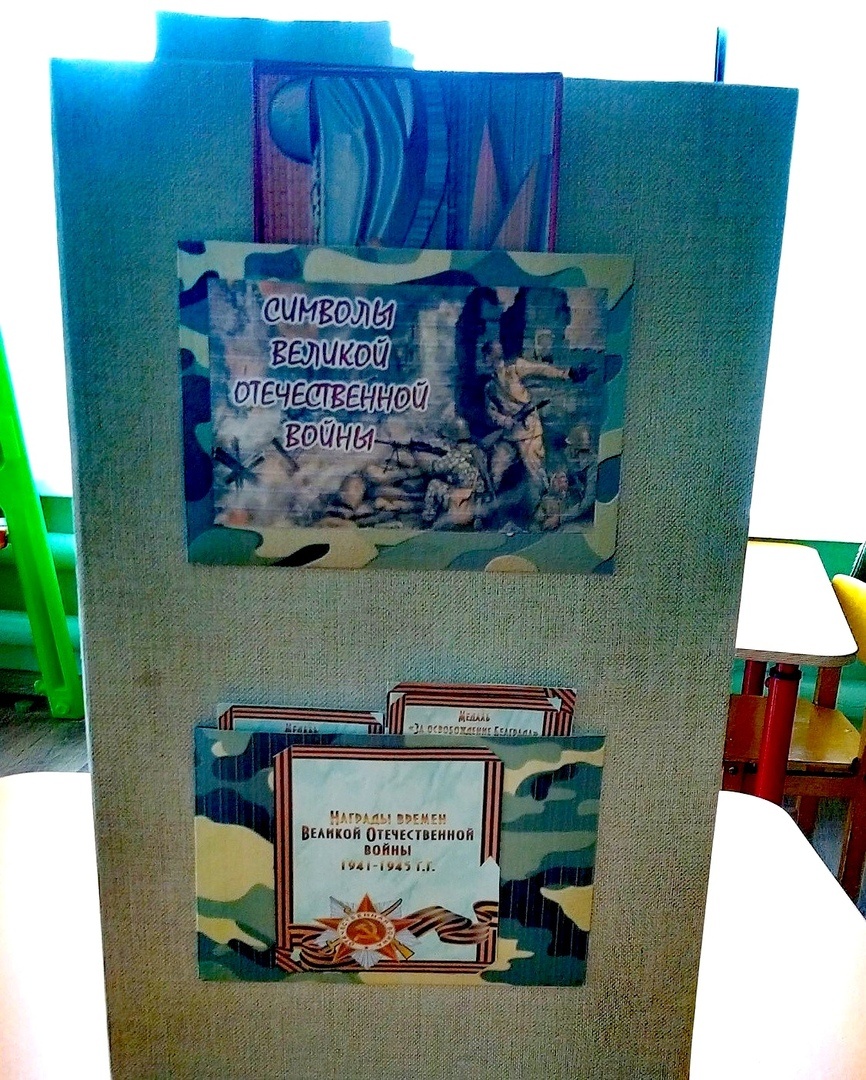 Лэпбук «Наш театр»Цель: Создание условий, способствующих развитию речи детей старшего дошкольного возраста посредством театрализованной деятельности. Задачи: Обучающие: -Развить устойчивый интерес к театрально-игровой деятельности;-Обогащать словарь детей, активизировать его;-Совершенствовать диалогическую речь, её грамотный строй;-Побуждать детей отзываться на игры-действия со звуками (живой и неживой природы, подражать движениям животных и птиц под музыку, под звучащее слово-Способствовать проявлению самостоятельности, активности в игре с персонажами игрушками.Развивающие: --Развивать речевое дыхание и правильную артикуляцию, разнообразную интонацию, логику речи, связную образную речь, творческую фантазию;-Формировать умение согласованно работать с партнерами в планировании коллективной деятельности. -Развитие творческих и актерских навыков у детей через совершенствование речевой культуры и овладение приёмами пластической выразительности.Воспитательные: -Воспитывать любовь к устному народному творчеству через театрализованную деятельность,-Воспитывать умение преодолевать застенчивость и включаться в театрализованную игру,-Воспитывать театральную культуру. 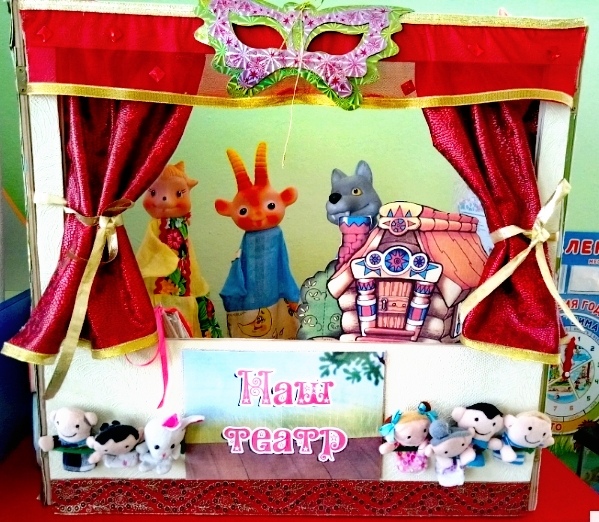 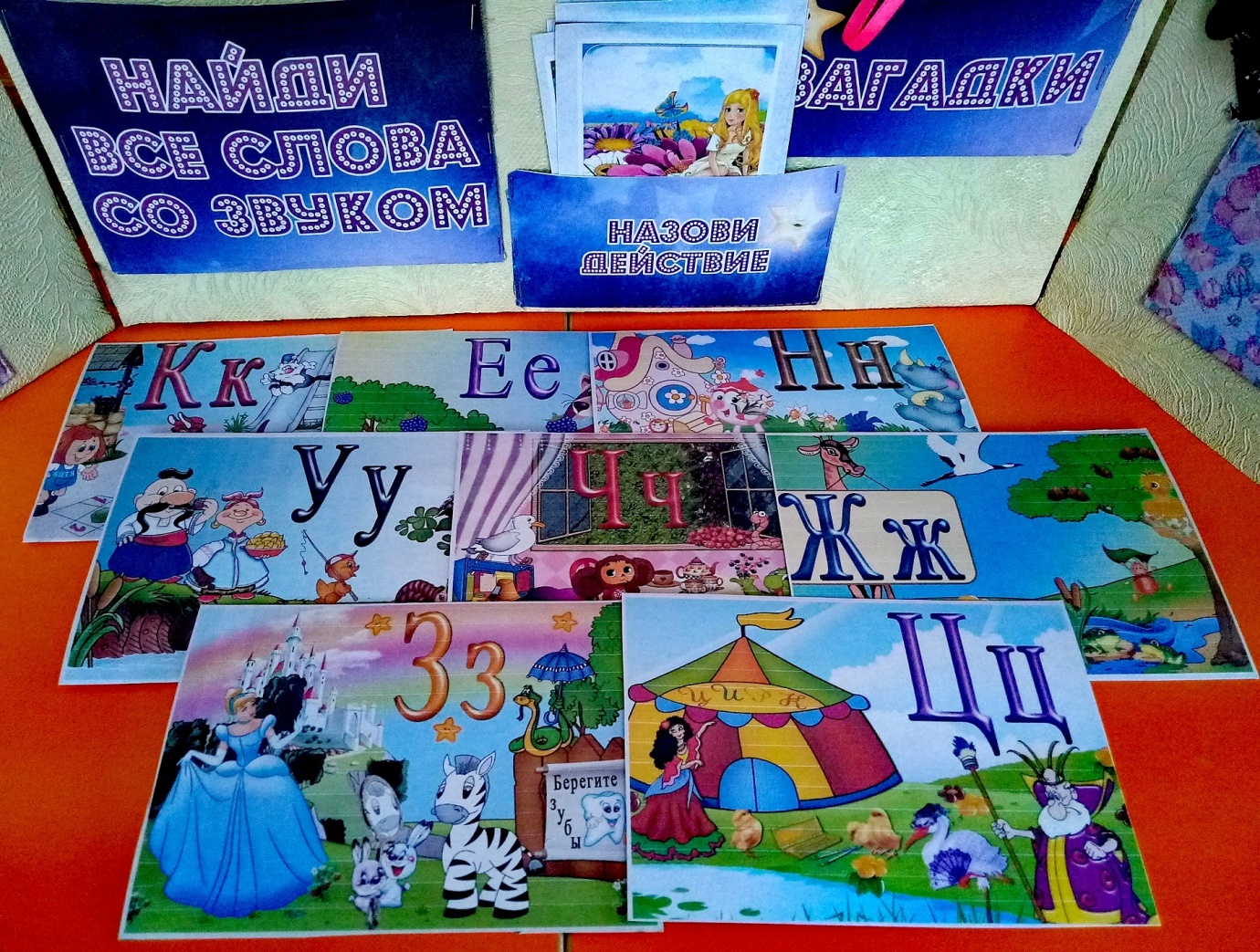 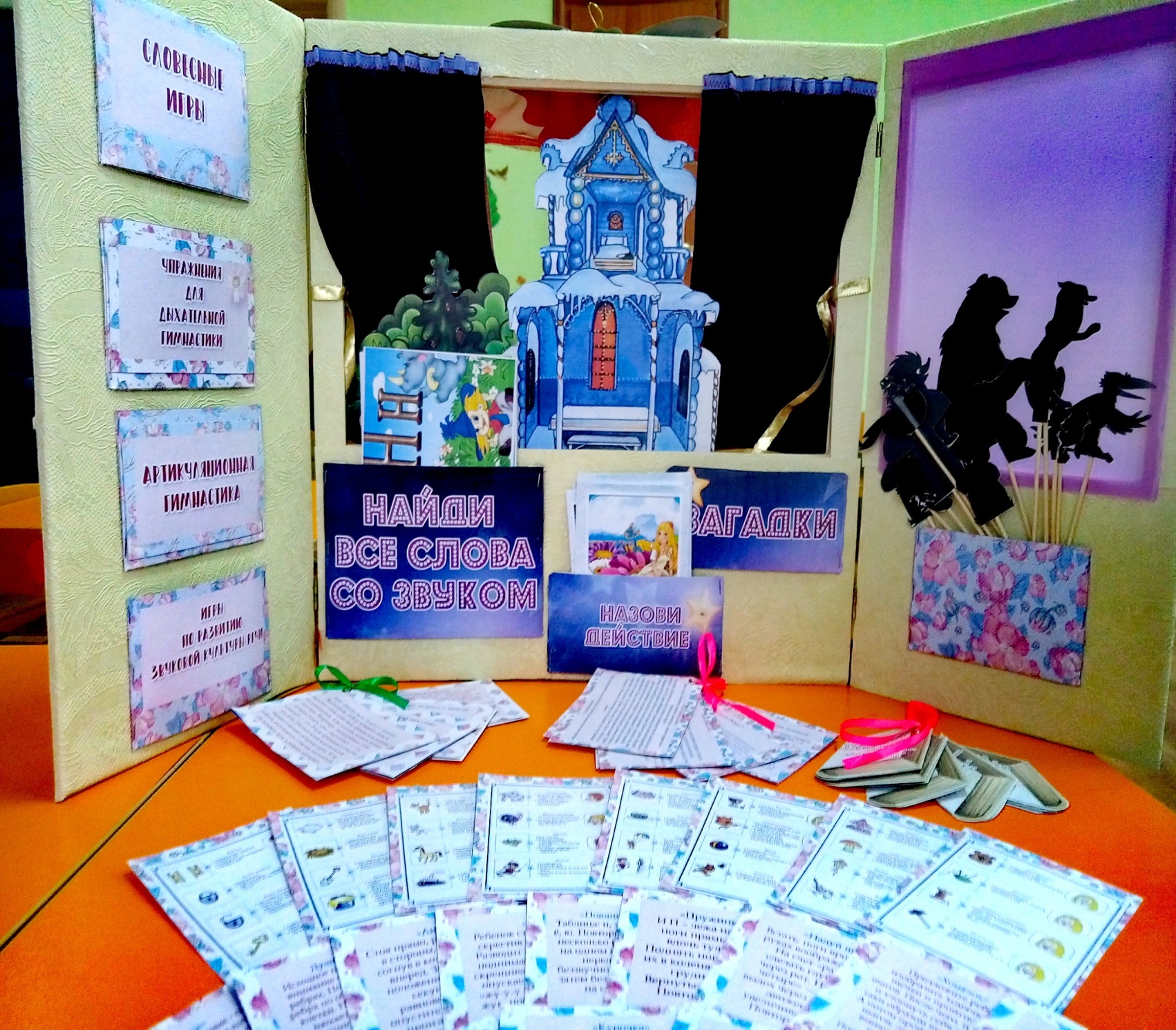 Лэпбук «Космос»Цель: Лэпбук «Космос» направлен на расширение представления детей о космосе, планетах солнечной системы, этапах освоения космоса.-Развитие восприятия, внимания, мышления, воображения детей.Задачи:- Формировать у дошкольников познавательный интерес к космической сфере, базовые представления о космосе, приобщать детей к наследию космической отрасли.- Уточнить представления о звездах, созвездиях и их разнообразии.- Закрепить понятия о том, кто такие космонавты, на чем они летают в космос.- Дать детям знания об освоении человеком космического пространства, о значении космических исследований для жизни на Земле.- Развивать навыки речевого общения, связанной речи, развивать умения: высказывать свое мнение о возникшей проблеме, вступать в дискуссию с взрослым и сверстниками, формировать и выражать свои мысли.- Обеспечить формирование умения применять полученные знания в предметно – практической и игровой деятельности.-Воспитывать умение работать в одной команде, сопереживать и радоваться успеху, решать проблему сообща.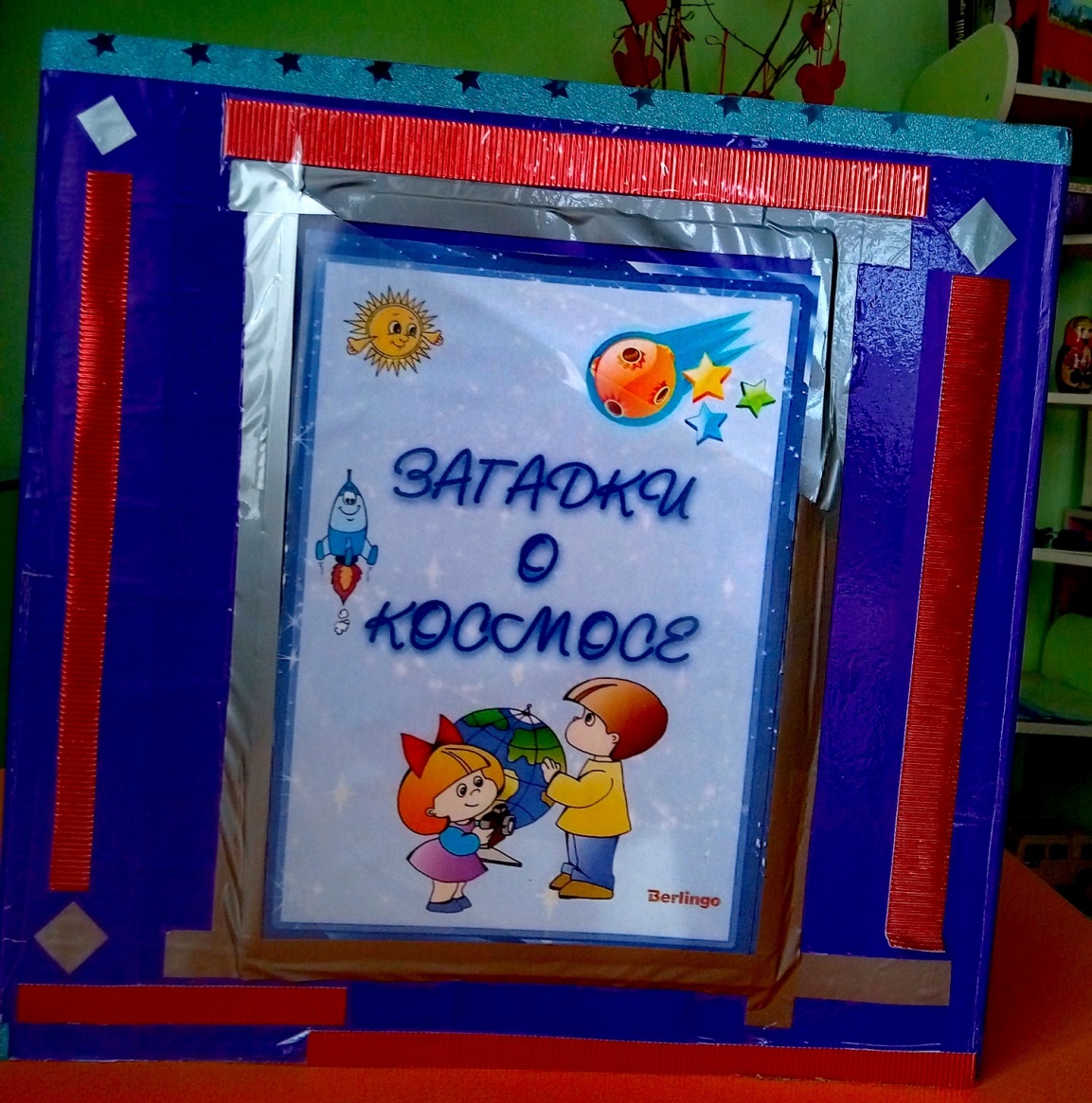 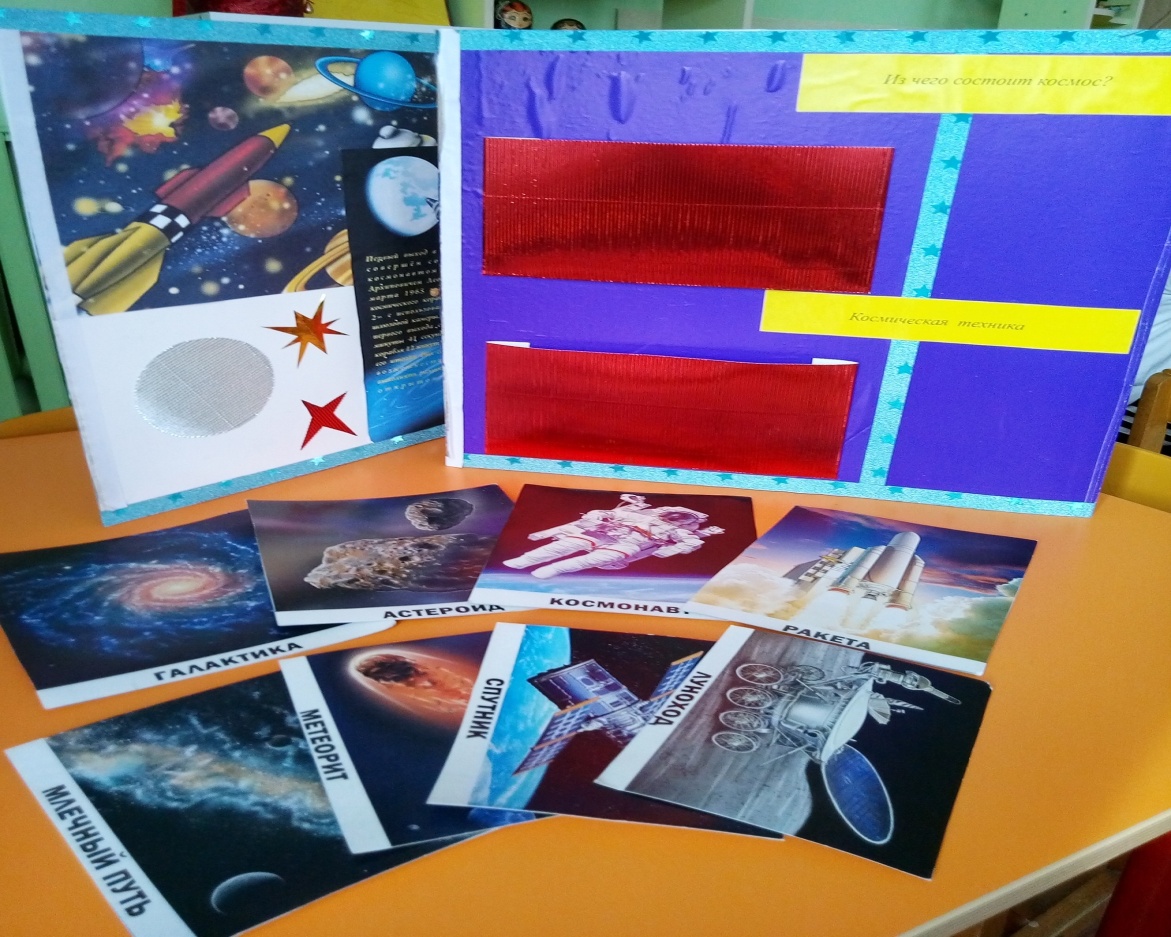 Лэпбук «Строим дом»Цель: Расширение и уточнение знаний о строительных профессиях.Задачи.Образовательные. Обобщить знания о строительных профессиях. Обогащать познавательные знания: знакомство с бетоном, его свойствами и качествами, способом его изготовления. Обогащать речь детей существительными, обозначающими название строительных материалов. Показать значимость профессии строителя.Развивающие. Развивать логического мышления, речь детей, коммуникативные навыки;Воспитательные. Воспитывать уважительное отношение к человеку труда. Прививать чувство благодарности к строителям за их труд.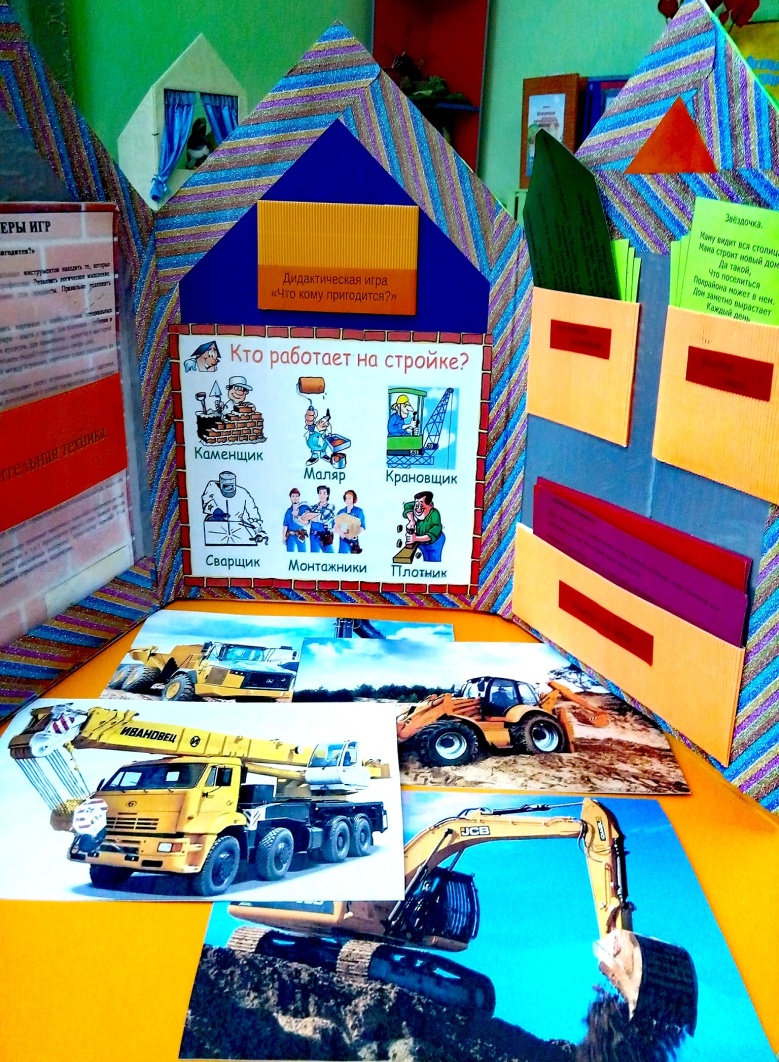 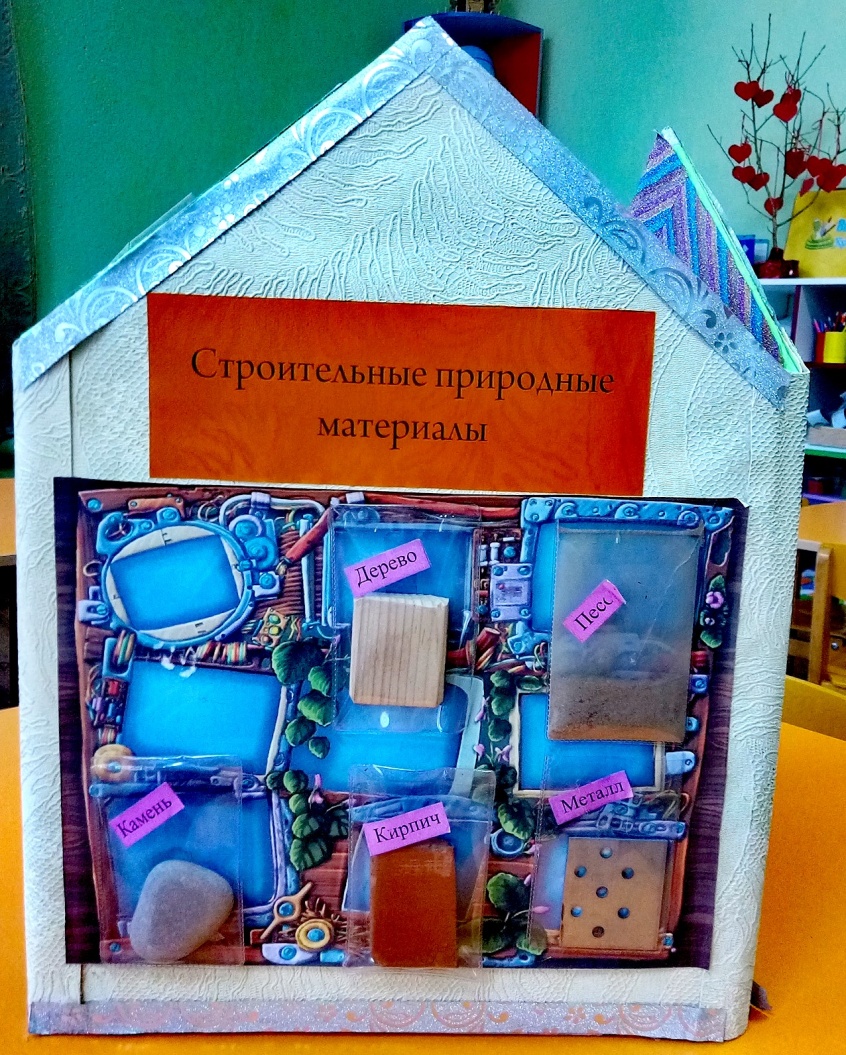 Лэпбук « Моя Россия»Цель:-Воспитывать любовь к Родине, родному краю, -познакомить богатствами страны, культурой, национальностями, государственной символикой, обычаями.-воспитывать желание быть защитником земли, на которой родился и вырос, вызвать чувство гордости за соотечественников, повлиявших на ход истории, служивших Родине; -формировать интерес к коллективной, игровой, продуктивной, творческой, познавательно-исследовательской деятельности, а также чтению.Задачи:-формировать гендерную, семейную, гражданскую принадлежность, патриотические чувства, чувства принадлежности к мировому сообществу; сплачивать семью ребенка общими интересами к одному делу ;-развивать свободное общение со взрослыми и детьми, все компоненты устной речи детей в различных формах и видах детской деятельности ;-приобщать к словесному искусству, развивать художественное восприятие и эстетический вкус.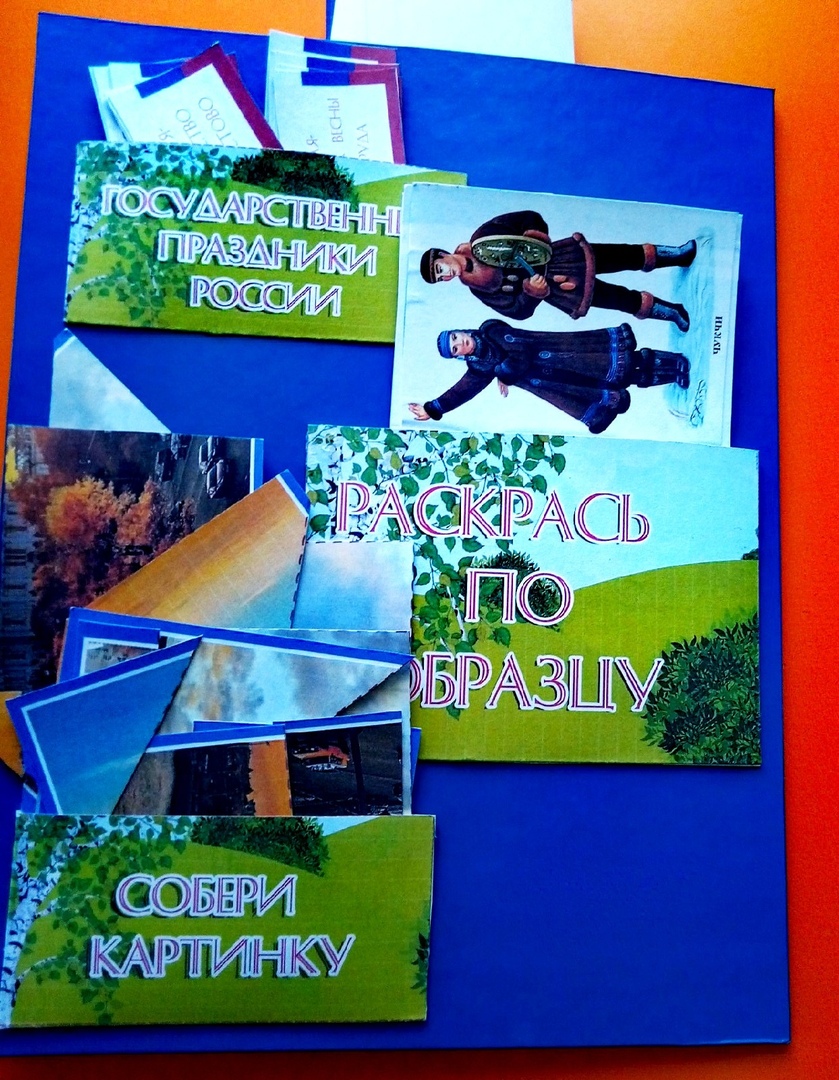 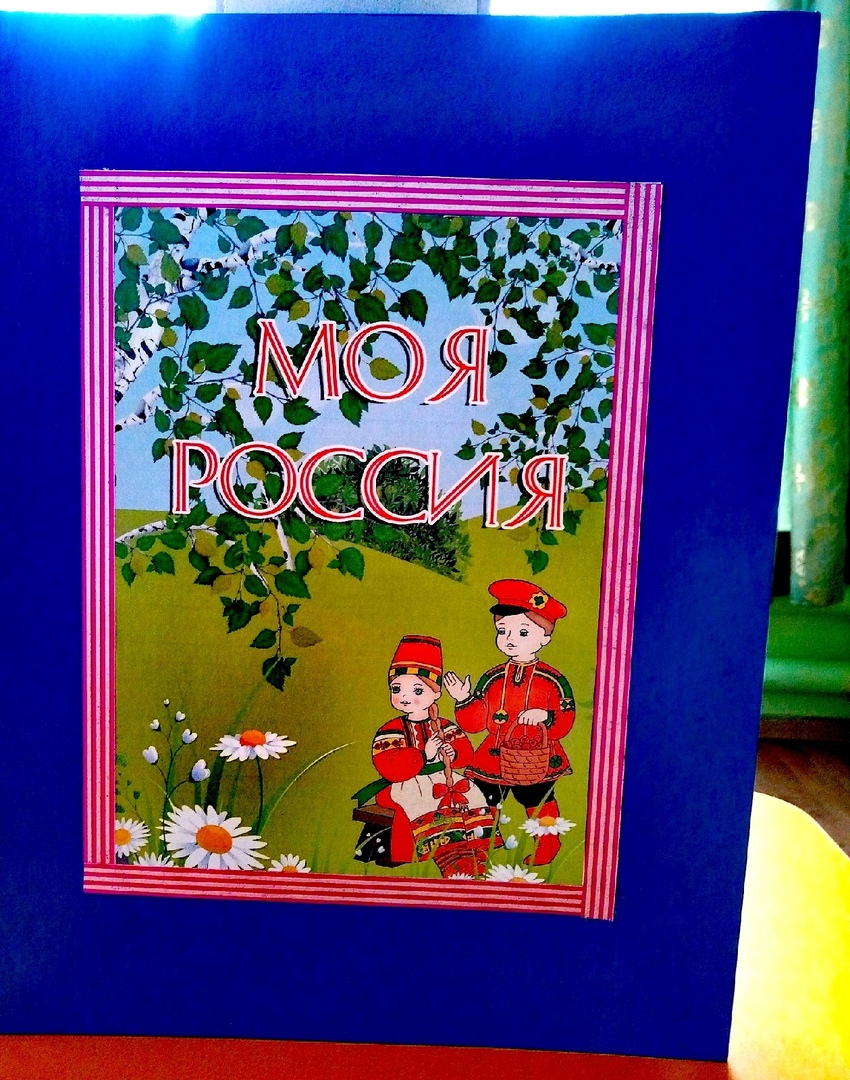 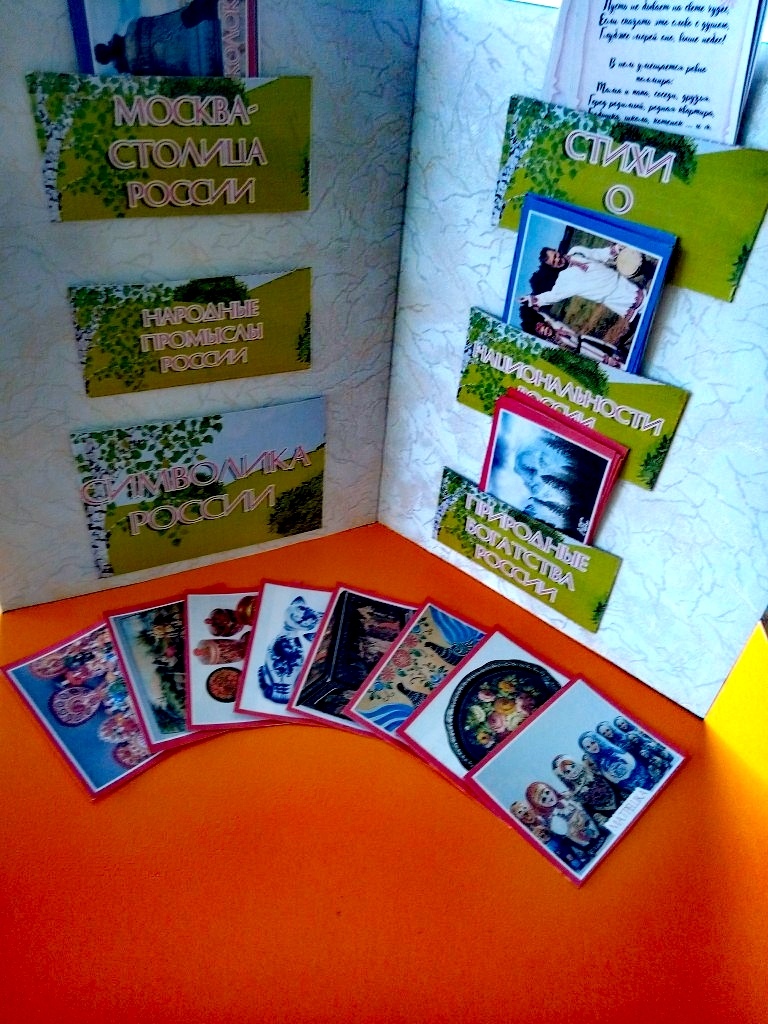 Лэпбук «Осень»Цель: Уточнять и закреплять представления детей об осени Задачи: Способствовать видению причинно- следственных связей между изменениями погоды и изменениями в жизни живой природы. -Знакомить с русским народным творчеством /загадки, пословицы, приметы об осени, развивать умение понимать образные слова и выражения . -Закреплять и систематизировать изученный материал . -Закреплять названия деревьев, упражнять в образовании относительных прилагательных /дуб – дубовый, и т.п./. - Упражнять в составлении рассказа об осени по картинам.-Упражнять в подборе одежды по сезону. -Упражнять в закрашивании, не выходя за линии контура, самостоятельном подборе цвета. Развивать внимание, память, мышление. Развивать связную речь у детей. -Воспитывать гуманное отношение к природе. 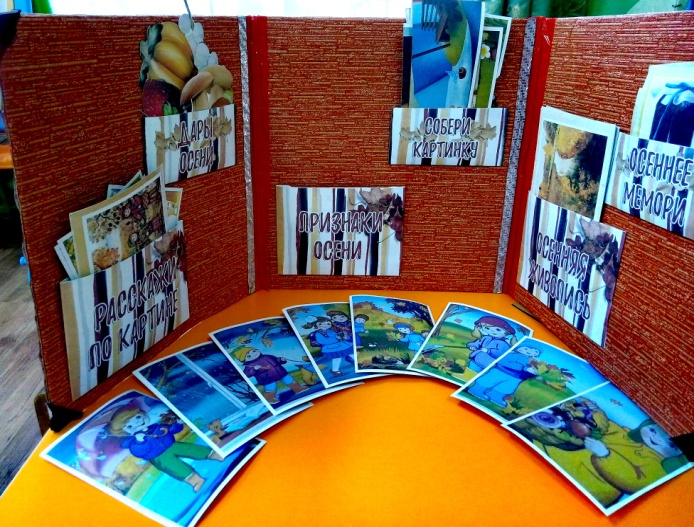 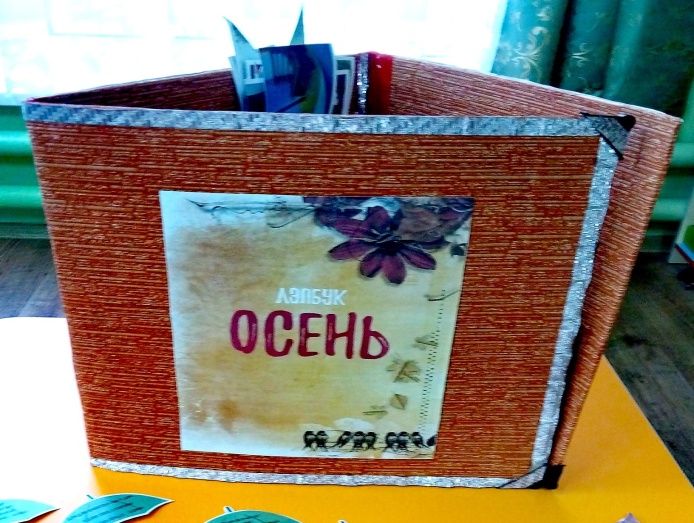 Для ребенка лэпбук — это игрушка, в которой собрано много интерактивных вещей:различных скрытых интересных элементов (дидактических игр, загадок, стихотворений, раскрасок, картинок, фотографий, которые раскрывают себя при взаимодействии. Получается эффект киндер-сюрприза, который чрезвычайно нравится детям.